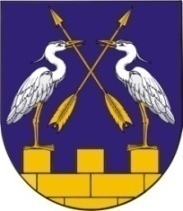        МО АДМИНИСТРАЦИЙЖЕ                              АДМИНИСТРАЦИЯ МО«КОКШАЙСК СЕЛА АДМИНИСТРАЦИЙ»         «КОКШАЙСКОЕ СЕЛЬСКОЕ ПОСЕЛЕНИЕ»ПУНЧАЛЖЕ					ПОСТАНОВЛЕНИЕот 05 марта 2019 г. №71О мерах по обеспечению безопасного пропуска весеннего половодья2019 года на территории муниципального образования«Кокшайское сельское поселение»       Во исполнение Федерального закона от 6 октября 2003 года № 131-ФЗ «Об общих принципах организации  местного самоуправления в Российской Федерации», в соответствии с постановлением Правительства Российской Федерации от 30.12.2003 № 794 в редакции постановления Правительства Российской Федерации от 27.05.2005 № 335 «О единой государственной системе предупреждения и ликвидации чрезвычайных ситуаций», а   так же целях обеспечения устойчивой работы предприятий, организаций, учреждений, объектов экономики в период весеннего паводка 2019 года и недопущения чрезвычайных ситуаций на территории муниципального образования «Кокшайское сельское поселение», администрация муниципального образования «Кокшайское сельское поселение»ПОСТАНОВЛЯЕТ:1. Образовать противопаводковую комиссию в составе (приложение № 1).   2.Утвердить план мероприятий по обеспечению безаварийного пропуска паводковых  вод в период половодья 2019 года (приложение № 2).  3.Рекомендовать руководителям предприятий, организаций, учреждений, независимо от форм собственности и ведомственной принадлежности:- до 1 апреля  2019 года своими приказами (распоряжениями) назначить ответственных лиц и исполнителей по подготовке и проведению противопаводковых мероприятий, с представлением графиков дежурств в администрацию поселения (по согласованию).  4.Главному бухгалтеру Ляпаевой Н.И. до 10.04.2018г., заключить договор с Марийский центр по гидрометеорологии и мониторингу окружающей среды - филиал Федерального государственного бюджетного учреждения «Верхне-Волжское управление по гидрометеорологии и мониторингу окружающей среды» по контролю уровня воды в р.Волга в паводковый период.  5.Обнародовать настоящее постановление на официальном сайте администрации поселения в сети интернет.  6.Контроль, за исполнением настоящего постановления оставляю за собой.7.Настоящее постановление вступает в силу со дня его подписания.Глава Администрации                                          П.Н. НиколаевПриложение № 1                                                                             	      к постановлению администрации                                                                            	    МО «Кокшайское сельское поселение»                                                                                           № 71 от 05 марта 2019годаСОСТАВпротивопаводковой комиссии по обеспечениюбезаварийного     пропуска   талых вод и организацииэвакуации      населения  из зон возможного затопления1. Председатель комиссии:   Николаев П.Н. – глава администрации МО «Кокшайское сельское поселение».2. Заместитель председателя:   Иванова Л.Н. – главный специалист администрации МО «Кокшайское сельское поселение».3.Члены комиссии:-Яковлев С.Л.– участковый уполномоченный полиции ОМВД России по Звениговскому району  (по согласованию)-Иванов И.Г.- электромонтер ОАО «Энергия» (по согласованию).-Камелин Л.Е.- директор филиала  Кокшайское  лесничество – филиала ГКУ РМЭ  «Южное межрайонное управление лесами»  (по согласованию).-Дмитриева Е.В. –заведующая  Кокшайской врачебной амбулатории (по согласованию)-Данилова Н.А. – заведующая Кокшайской ветстанцией (по согласованию)-Бондарец Т.Н.- землеустроитель администрации МО «Кокшайское сельское поселение».-Александрова Э.В. – директор МОУ «Кокшайская средняя общеобразовательная школа с.Кокшайск»  (по согласованию).-Мушков А.Н. – начальник ПЧ-30 (по согласованию).-Алексеев А.А-начальник Кокшайской АСГ (по согласованию)-Иванов В.Н.- участковый лесничий Шуйского участкового лесничества  ГУ «Кокшайское лесничество»  (по согласованию)-Хабибрахманов Ш.Г. – мастер газового участка (по согласованию)-Николаева Л.В. – директор МОУ «Шимшургинская общеобразовательная школа»  (по согласованию).-Шайхуллов И.Я - директор ООО «Кокшайский ДОЗ» (по согласованию);-Шулдрина Г.Д.- председатель ТОС «Луговое» с.Кокшайск (по согласованию);Приложение № 2                                                                             	      к постановлению администрации                                                                            	    МО «Кокшайское сельское поселение»                                                                                           № 71 от 05 марта 2019годаПЛАНМЕРОПРИЯТИЙ ПО ОБЕСПЕЧЕНИЮ БЕЗАВАРИЙНОГОПРОПУСКА  ТАЛЫХ ВОД В ПЕРИОД ПОЛОВОДЬЯ  2019 ГОДАНаименований мероприятийИсполнители 1.                              2.                 3. 1.До 10 марта  текущего года:-очистить от снега и льда прилегающую территорию, проезжую часть дорог, закрепленные за объектами экономики.Руководители предприятий, организаций и учреждений  (по согласованию)  2.До 15 марта текущего года:-определить порядок вывоза имущества из зон возможного затопления;- предусмотреть возможность эвакуации людей и определить места эвакуации.Администрация МО «Кокшайское сельское поселение»Руководители предприятий, организаций и учреждений  (по согласованию)        3.До 25 марта текущего года:-подготовить и иметь в постоянной готовности моторную лодку.Яковлев С.Л..– участковый уполномоченный полиции (по согласованию) Алексеев А.А -начальник Кокшайской АСГ (по согласованию)  4.Обеспечить устойчивую работу линий связи.Произвести проверку и содержать в исправности  средства оповещения в местах скопления населения, на случай экстренного подъема воды до 25 марта. Старший электромеханик Кокшайской АТС Казанцев И. (по согласованию)5.Принять меры по защите энергетических объектов и линий электропередач.Предусмотреть возможность отключения электроснабжения  районов подтопления.Электромонтер ОАО «Энергия»Иванов И.Г. (по согласованию)6.До 10 марта текущего года:-обеспечить бесперебойное функционирование всех линий освещения на территории поселения, особое внимание обратить на освещение улиц  и дорог в местах возможного затопления.ЭлектромонтерИванов И.Г.(по согласованию)7.До 20 марта текущего года:- Заключить договора с владельцами плавсредств на использование и дежурство  лодок во время паводка.- заключить договора с владельцами автотранспорта на случай  эвакуации населенияспециалист 1 категории администрации МО «Кокшайское сельское поселение» Бондарец Т.Н.8Обеспечить поддержание общественного порядка в случае эвакуации населения и сохранность их имущества, жилых домов, оказавшихся в зонах затопления.Яковлев С.Л.– участковый уполномоченный полиции (по согласованию)9.Организовать оказание медицинской помощи пострадавшим, при необходимости обеспечить их госпитализацию.Дмитриева Е.В. –заведующая  Кокшайской врачебной амбулатории (по согласованию)10Организовать на период половодья круглосуточное дежурство руководящего состава.Руководители предприятий, организаций, учреждений ( по согласованию).11Подготовить и содержать все автомашины и трактора с тележками в готовности на случай эвакуации населения из зоны затопления.Руководители предприятий, организаций, учреждений( по согласованию)12Подготовить места для размещения населения, эвакуируемого из зон затопления до 10 апреля текущего года:- Кокшайская амбулатория - 10 чел;- Кокшайская средняя школа -50 чел.-Шимшургинская общеобразовательная школа – 50 чел.Руководители соответствующих предприятий, организаций и учреждений. (по согласованию)13Обеспечить магазины аварийным запасом продуктов на время паводка Руководители торговых предприятий. ( по согласованию)14Обеспечить бесперебойное снабжение население природным и сжиженным газомМастер газового участкаХабибрахманов Ш.Г.( по согласованию)15Спланировать и обеспечить развертывание пунктов питания в местах возможного размещения эваконаселения, согласно расчета п.12 (по согласованию)Руководители соответствующих  учреждений. (по согласованию)16Организовать оповещение населения о подъеме уровня воды и возможности подтоплении жилых домов.Администрация МО «Кокшайское сельское поселение» Николаев П.Н., председатели ТОС (по согласованию)Руководители предприятий и учреждении ( по согласованию)17.До 10 апреля текущего года:-подготовить запас пиломатериалов для изготовления мостков в местах возможного подтопления на улицах с.Кокшайск.специалист 1 категории администрации МО «Кокшайское сельское поселение» Бондарец Т.Н.18Подготовить и вывесить в местах для обнародования листовки «Действие населения при паводке»Главный специалист администрации МО «Кокшайское сельское поселение»  Иванова Л.Н.19Организовать дежурство, завести журналы учета подъема воды, в период резкого повышения уровня воды немедленно докладывать об этом в администрацию МО «Звениговский муниципальный район» Администрация МО «Кокшайское сельское поселение» Николаев П.Н. ответственная за замер воды (по согласованию)